Sikhism Concepts and Key Questions coveredEnd of phase Sikhism Core knowledge : What do we want pupils to know?Progression in Sikhism knowledge of text -practice – livingUnderstanding the Sequence of the Sikhism unitsKey Stage 2Key Stage 2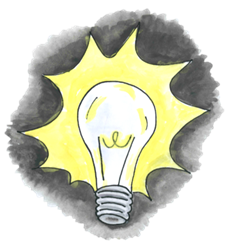 How does the teaching of the gurus move Sikhs from dark to light?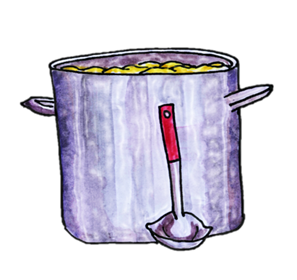 How do Sikhs put their beliefs about equality into practice?End of KS2Pupils will be able to:Text/NarrativeUnderstand that Guru means teacher and the purpose of a Guru to share the light of God.Describe what a Sikh might learn from stories of Guru Nanak.Understand the significance of Ik Onkar as representing the Sikh belief in one god. Describe what Sikhs might learn about God or how to live from the story of Guru Amar Das and the Emperor.Community Practice Describe how and why Sikhs show the Granth the respect due to a living guru and how this is like or different from how other holy books are treated.Describe some similar things Sikhs do when they come to the gurdwara for worship and those which demonstrate equality. Describe how the names ’kaur’ and ‘singh’ show the belief that all Sikhs are equal, valued and united.LivingUnderstand how a Sikh will listen to the true Guru through chanting and meditating.Explain and describe the practice of the langar.Inspirational peopleReligion, Family and CommunityY4 How does the teaching of the gurus move Sikhs from dark to light?Y4How do Sikhs put their beliefs about equality into practice?Guru - Pupils learn the meaning of Guru for Sikhs around the world and the important role of Guru Nanak and the Guru Sahib as a living Guru. Other beliefs are explored, including the belief in one God expressed through Ik Onkar and the mool mantra. Equality – Pupils learn from stories about the Gurus how Sikhs today and in the past choose to live. They learn about practices such as those in the gudwara which demonstrate and promote equality. 